Programas y Proyectos de InversiónIndicadores de Resultados 2023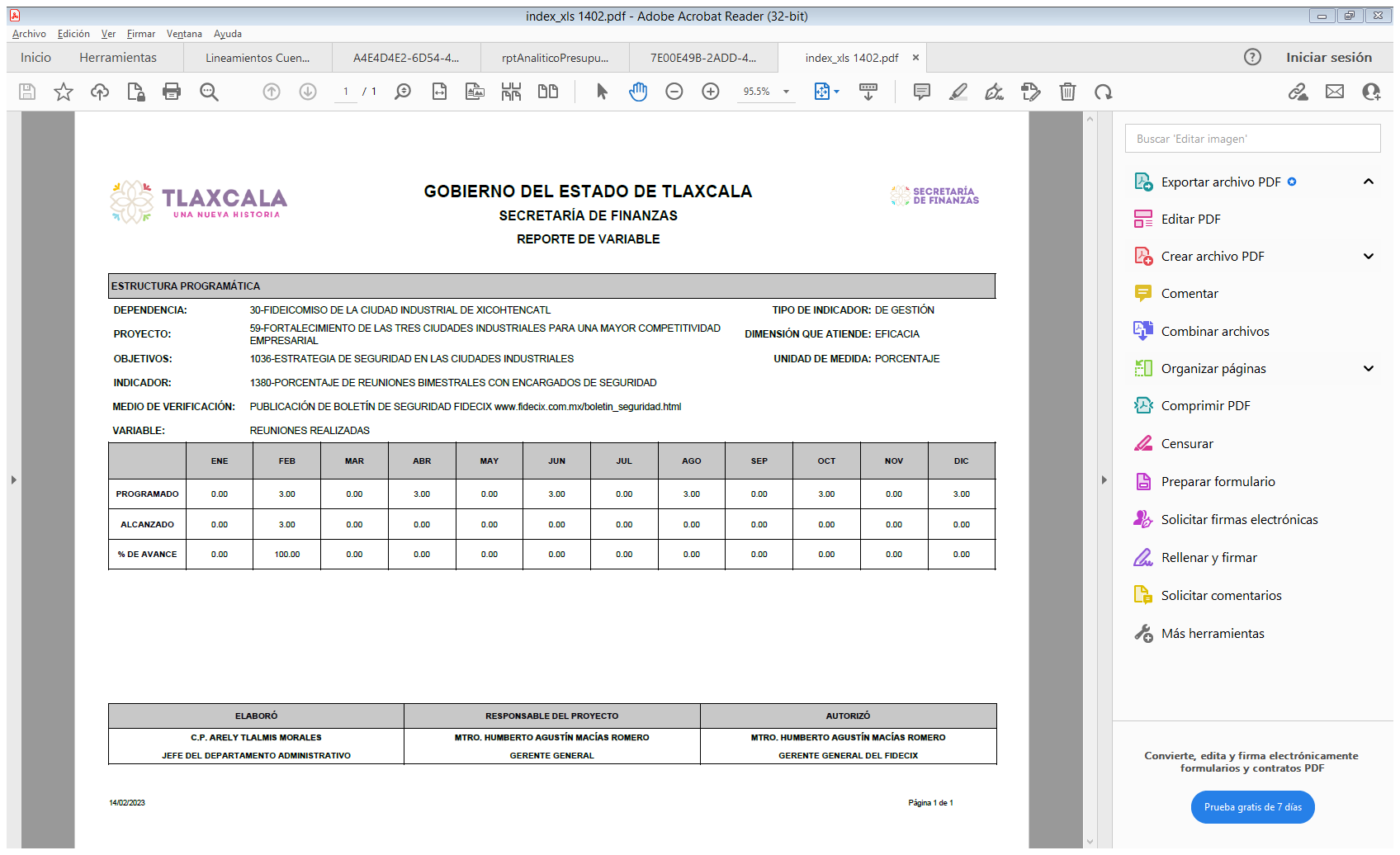 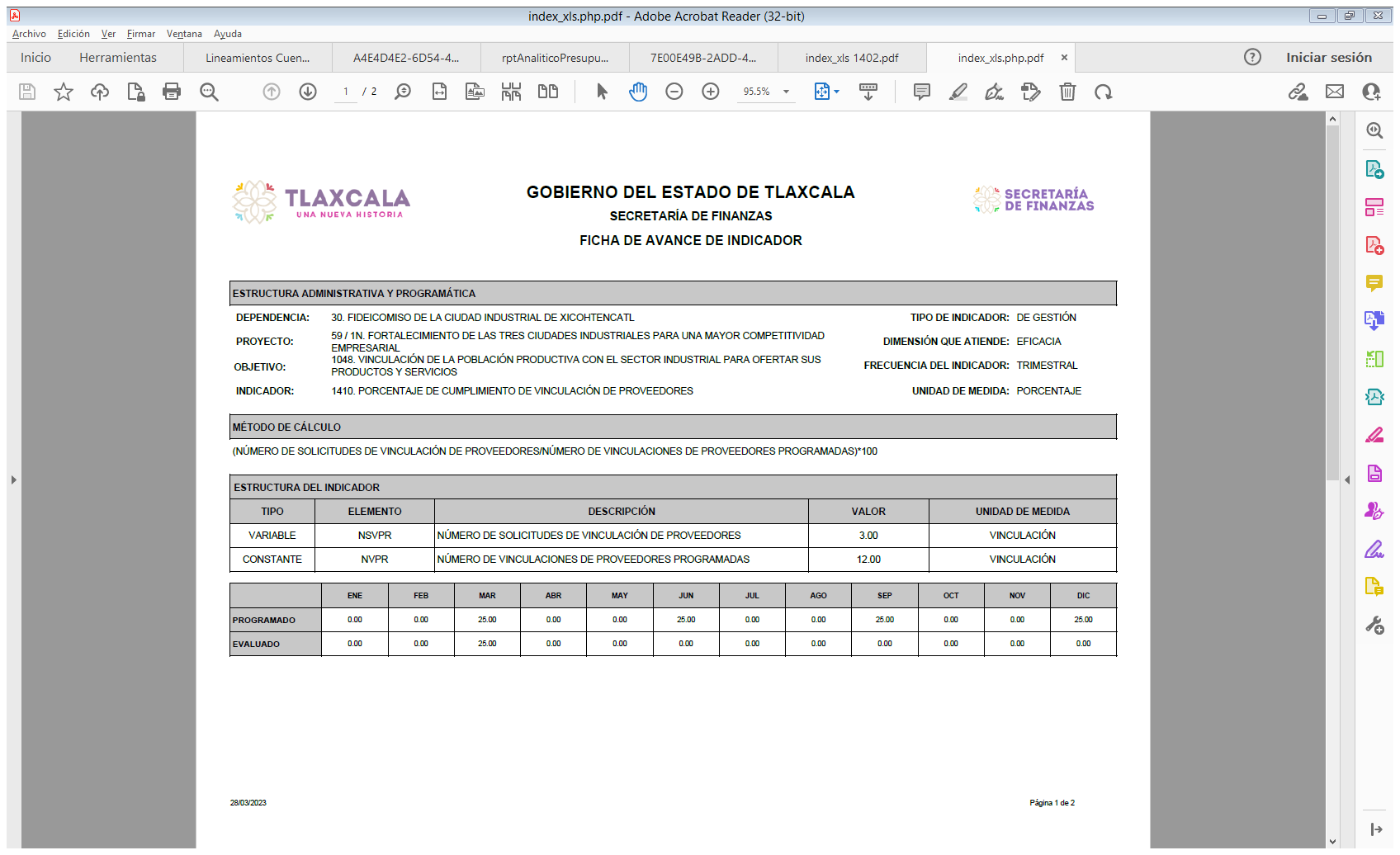 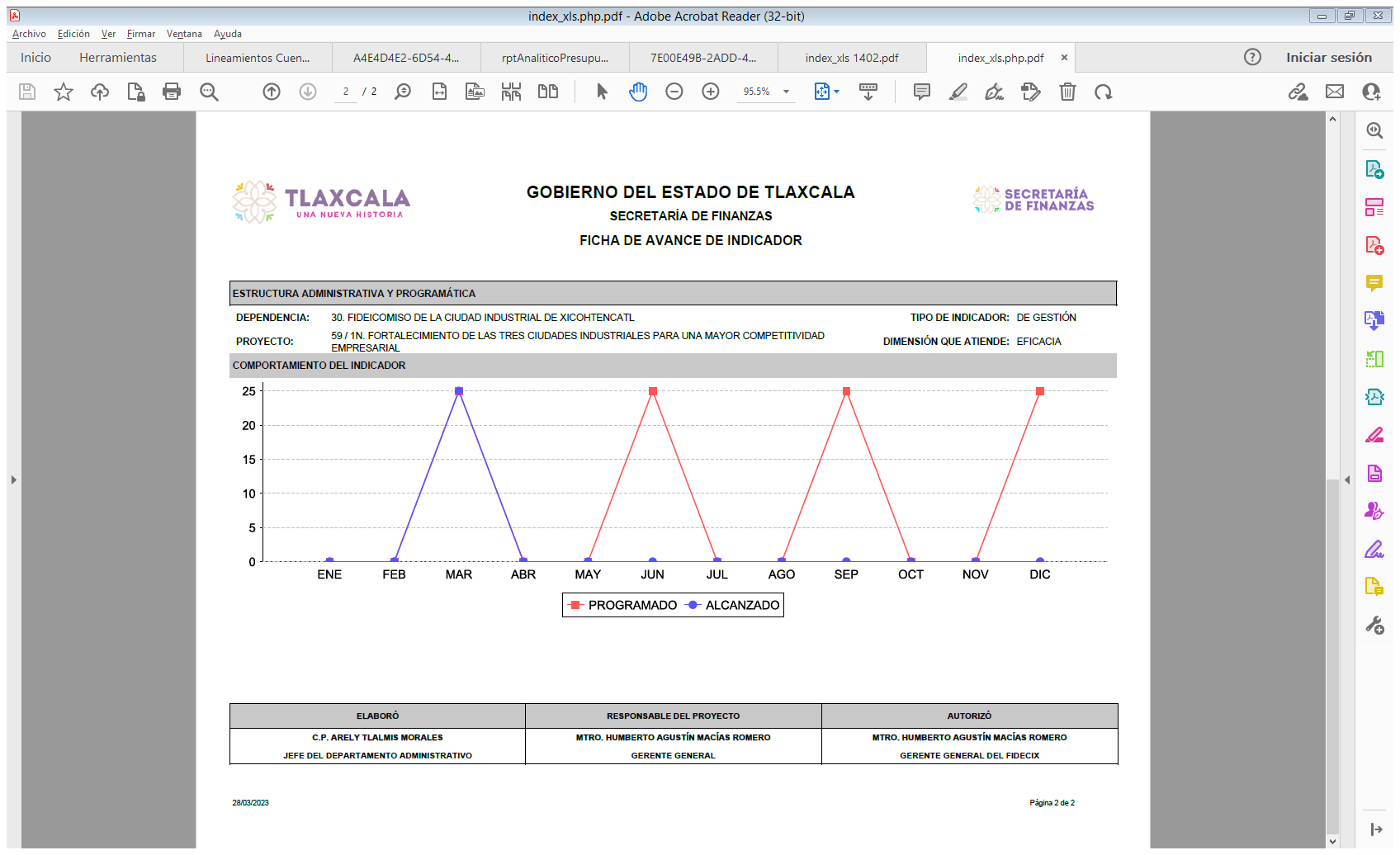 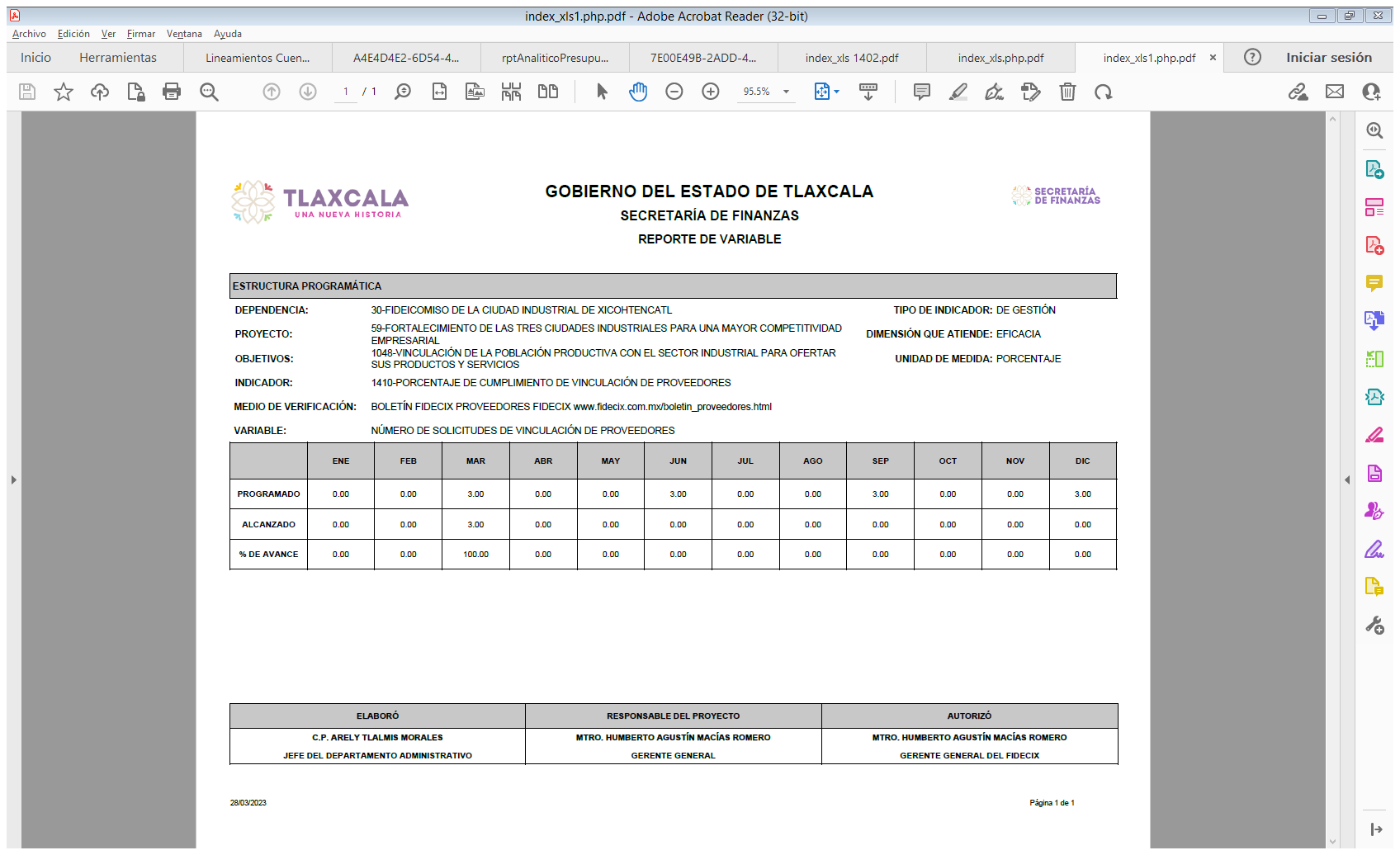 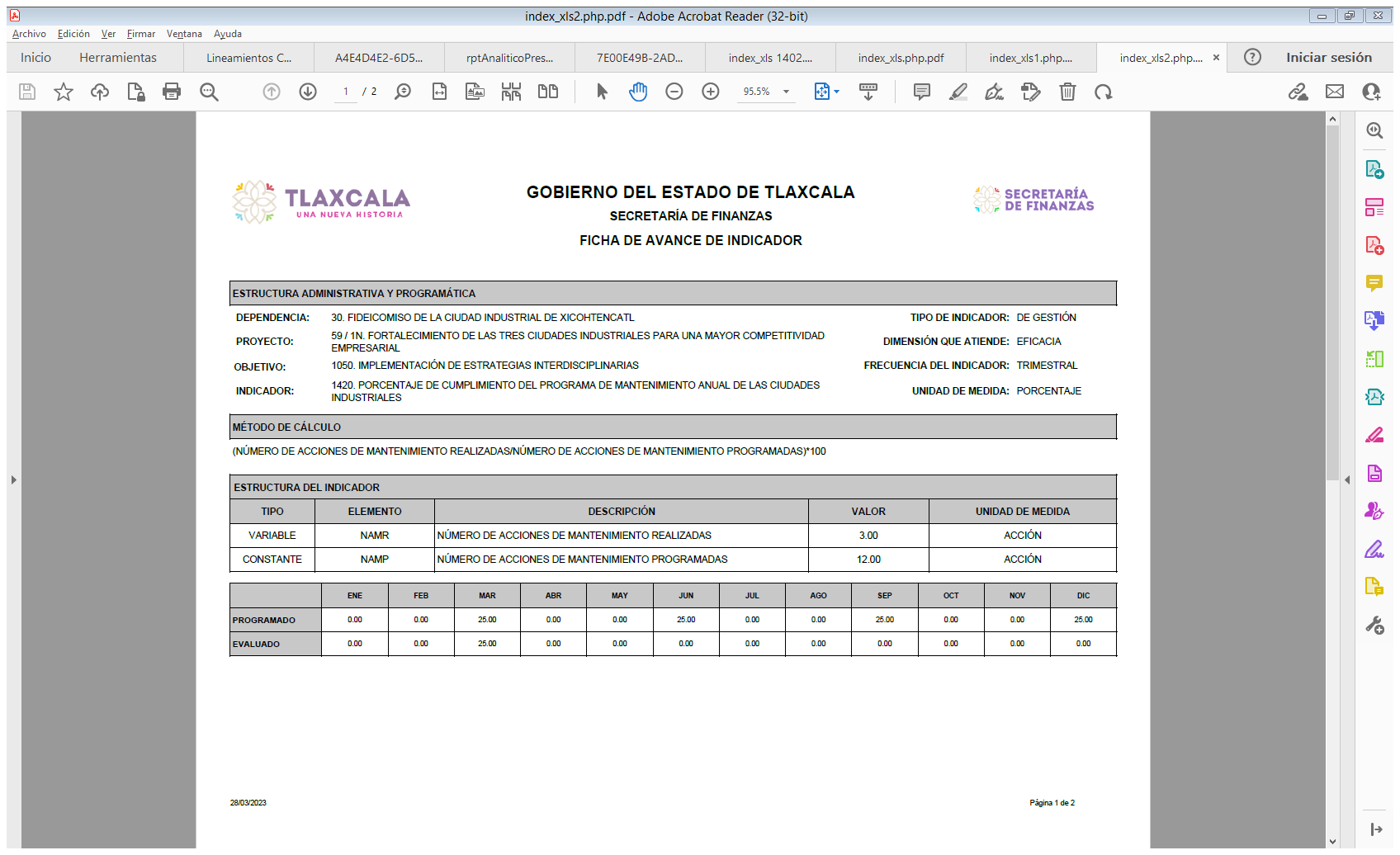 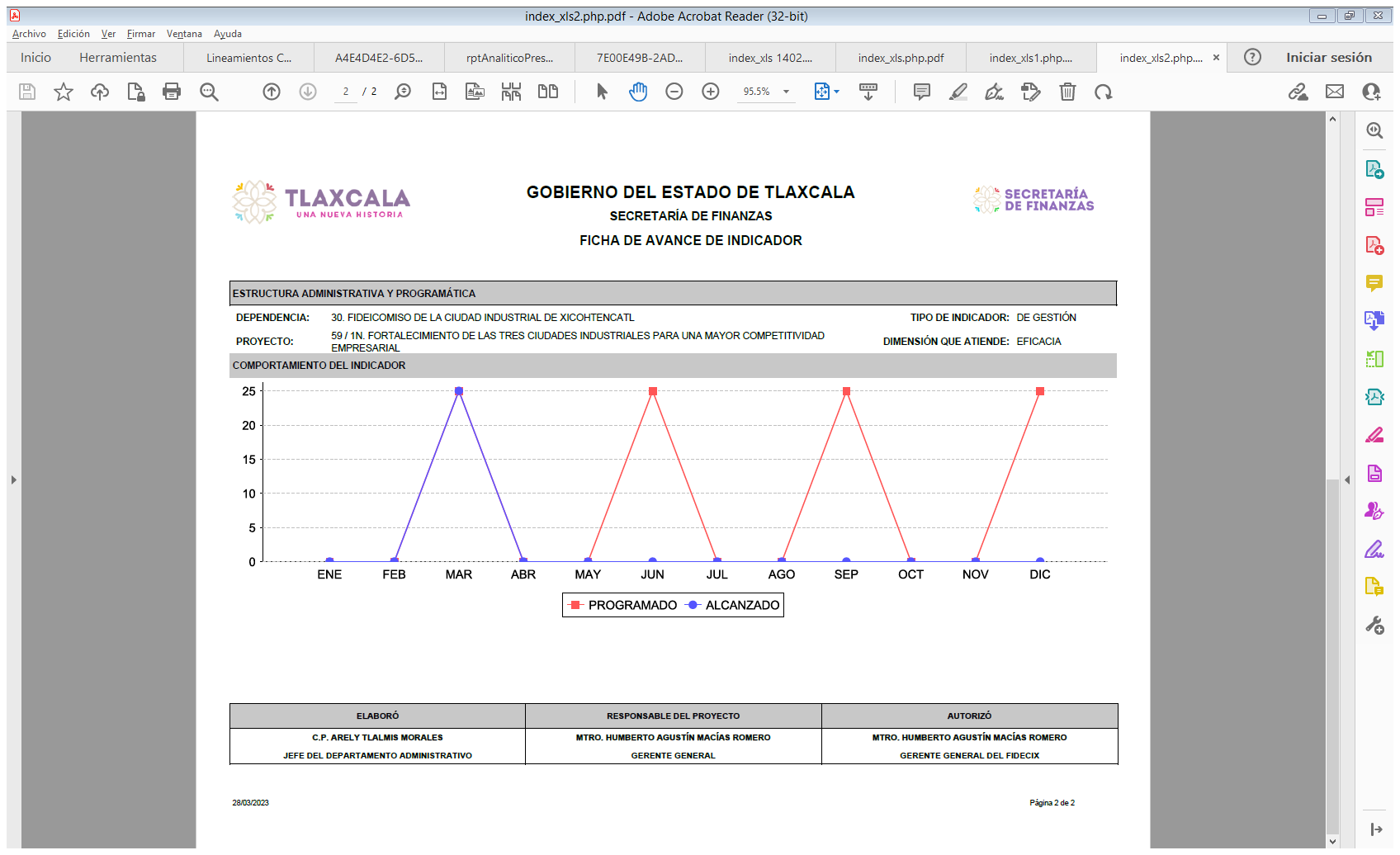 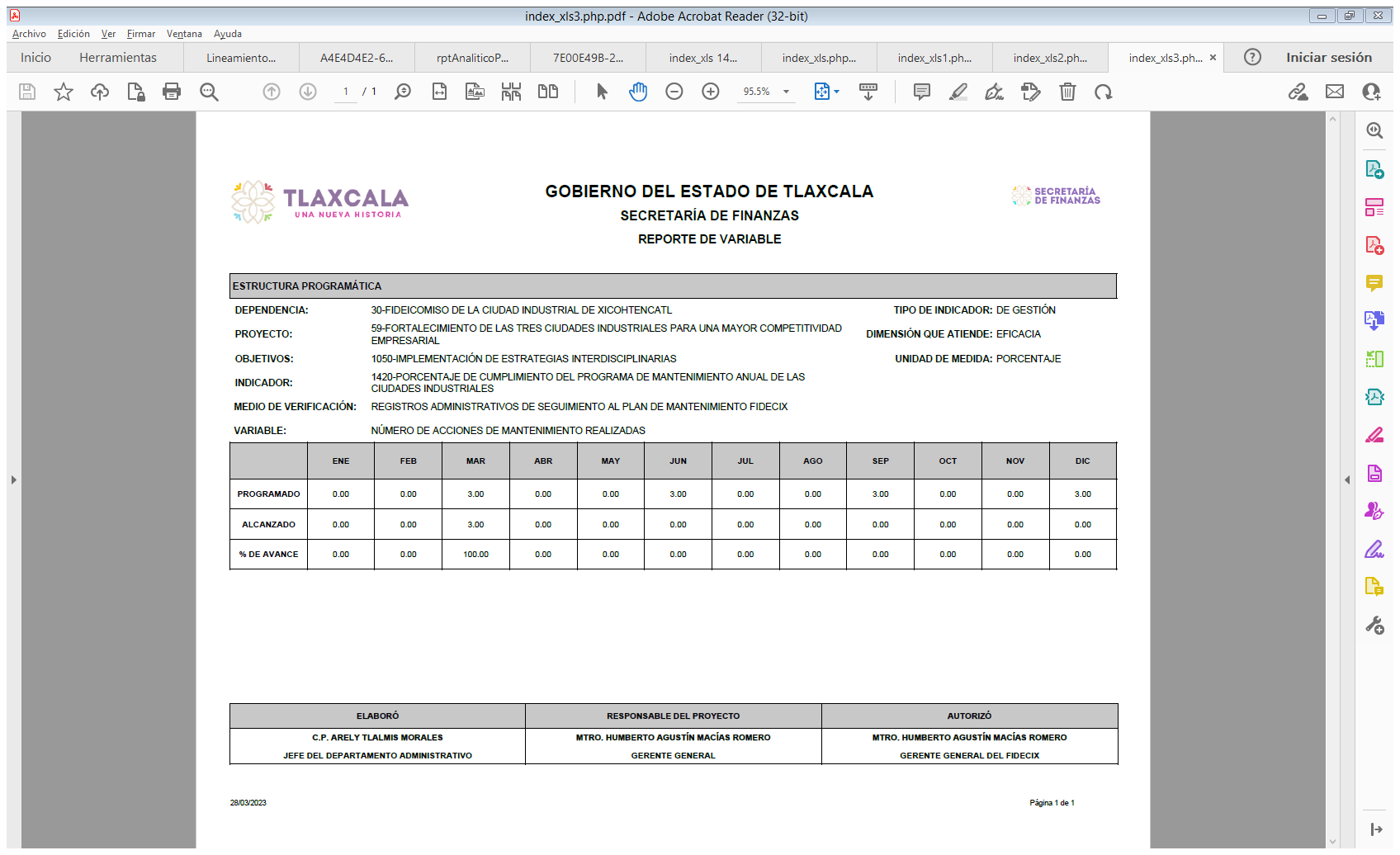 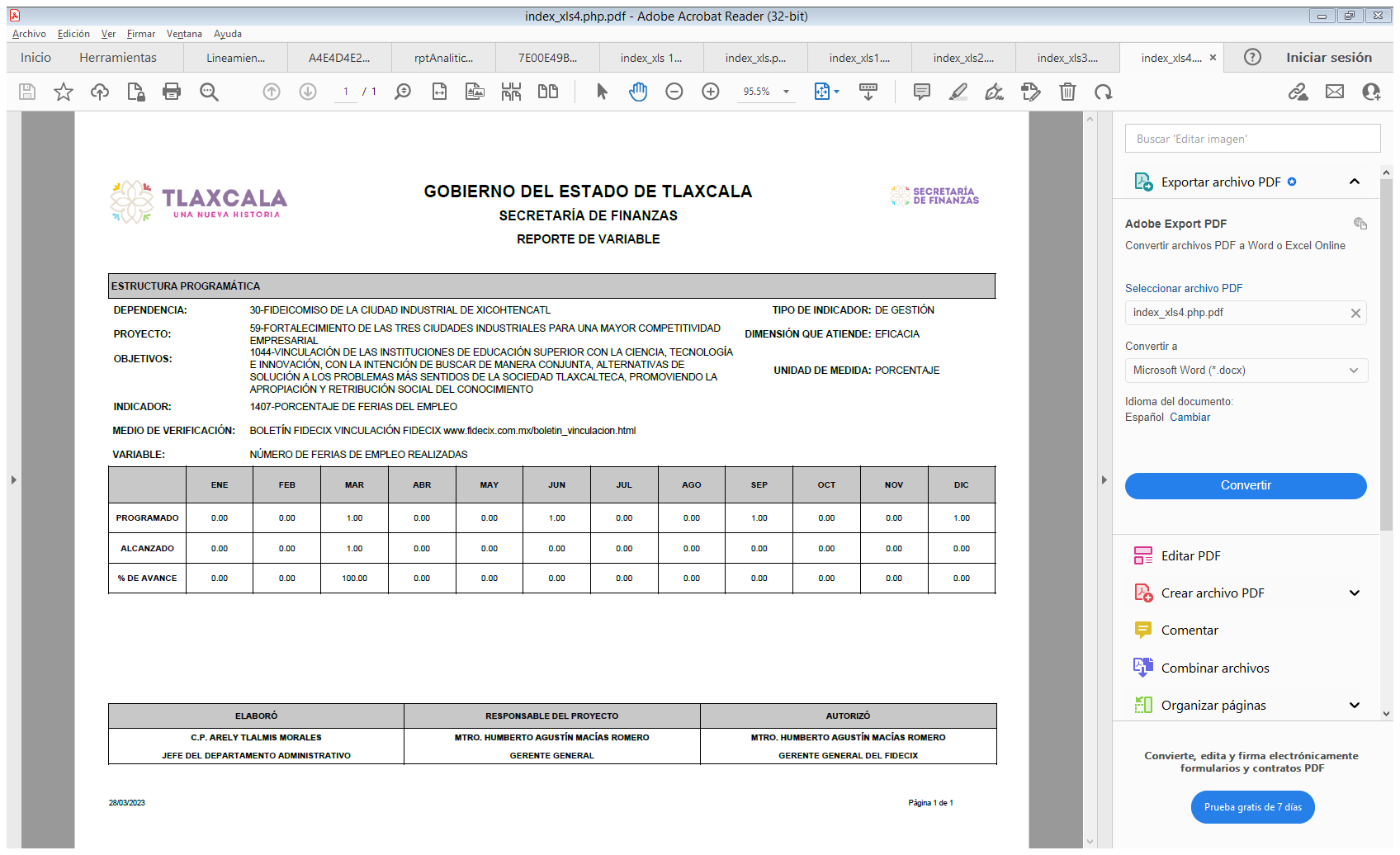 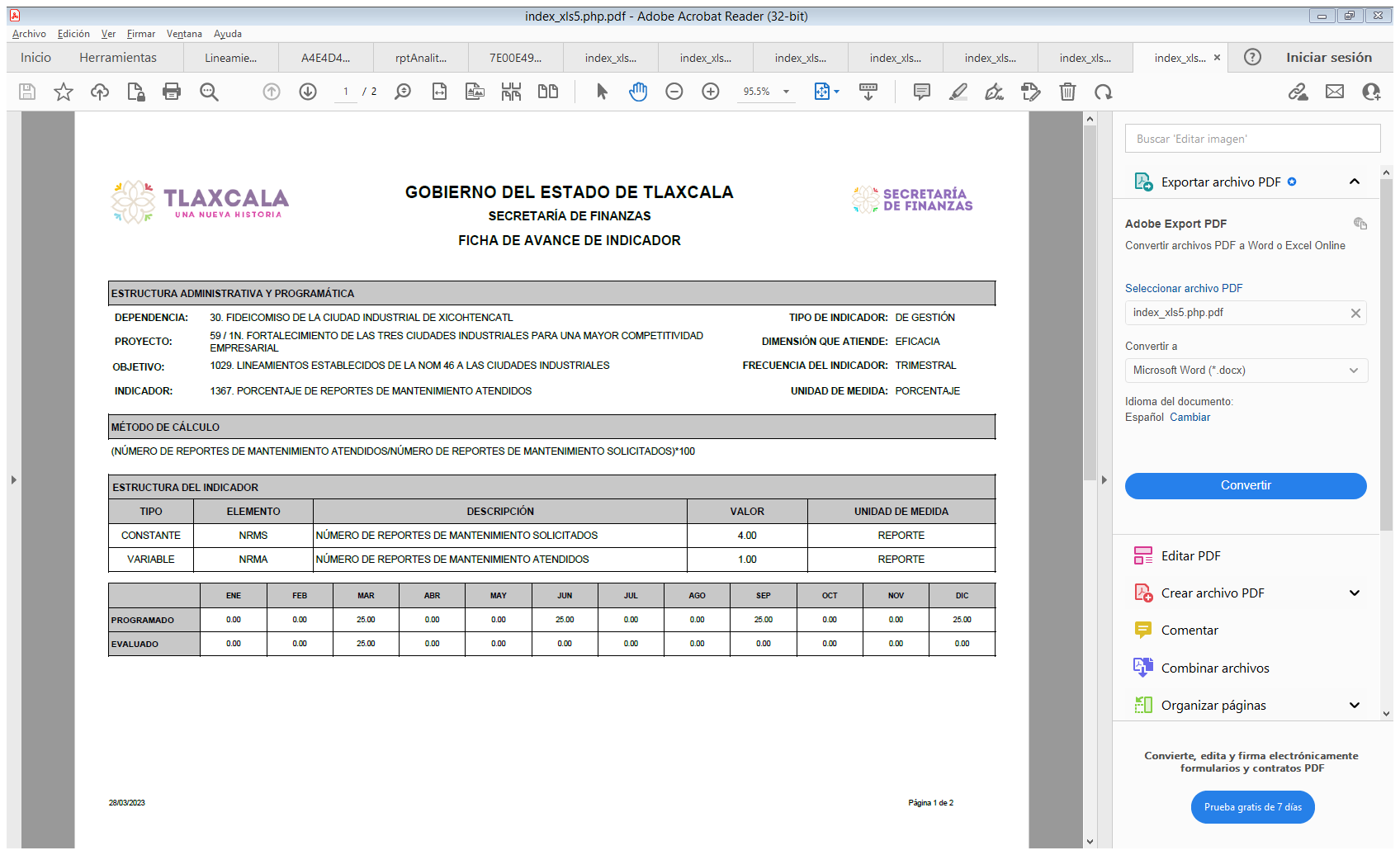 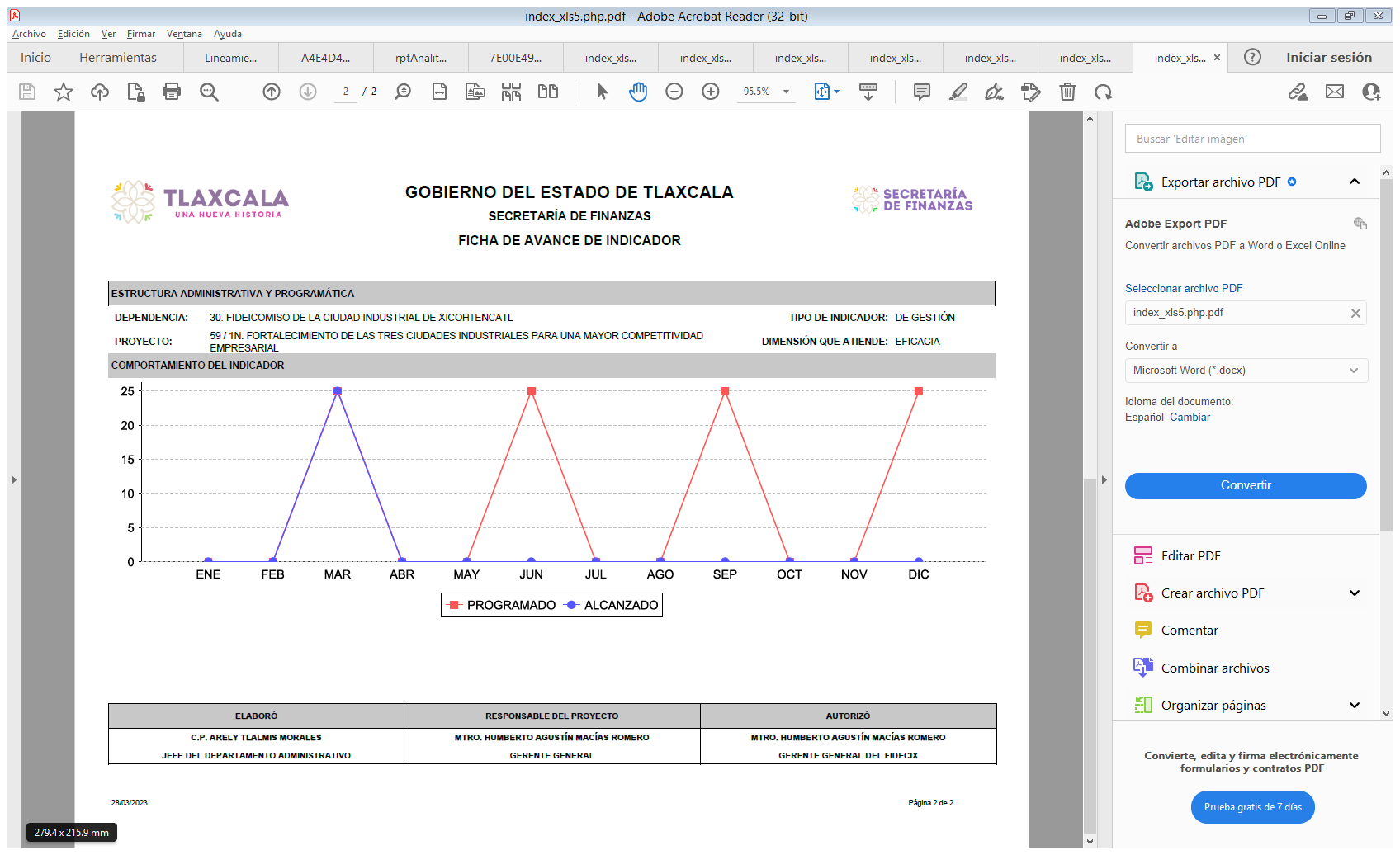 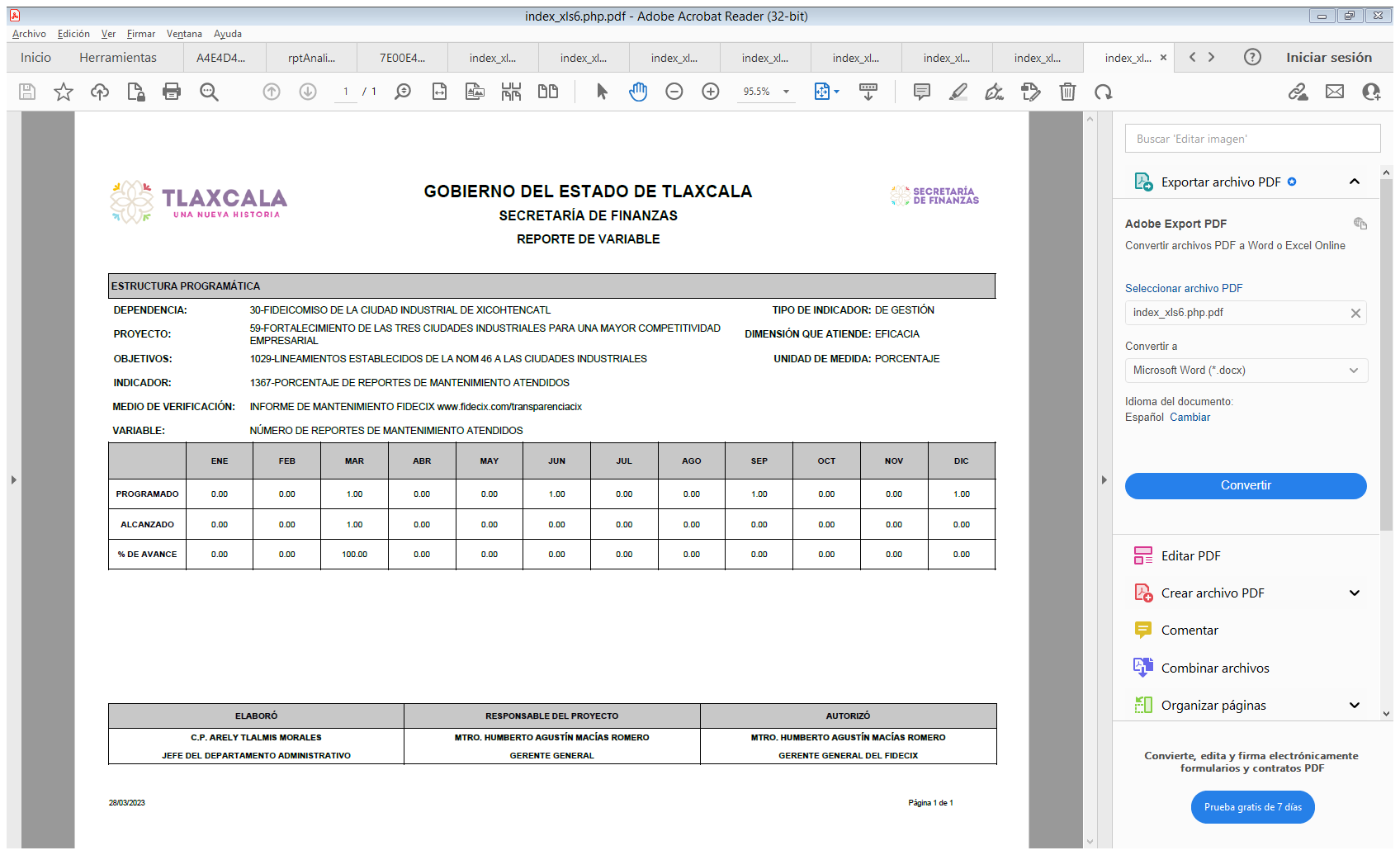 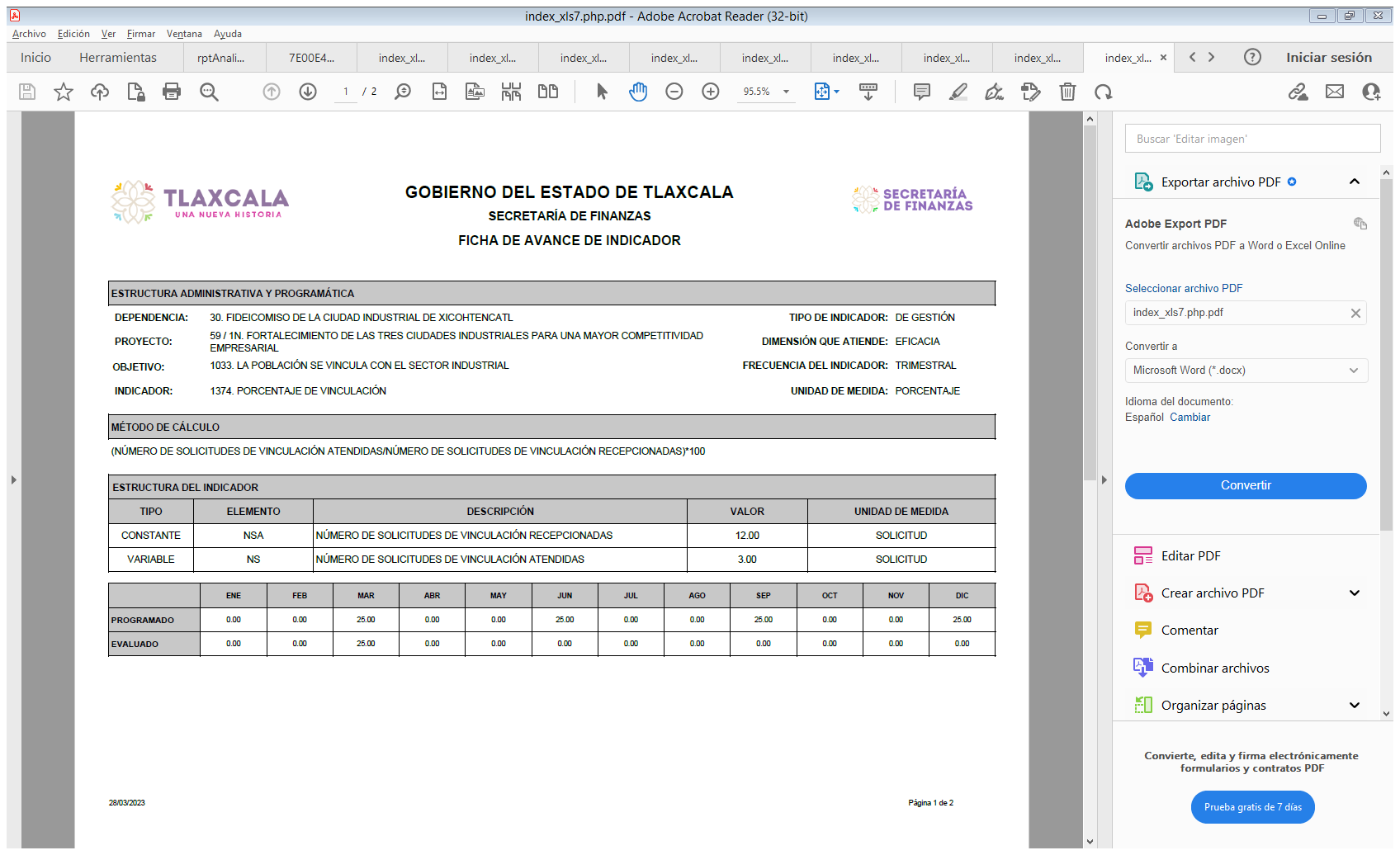 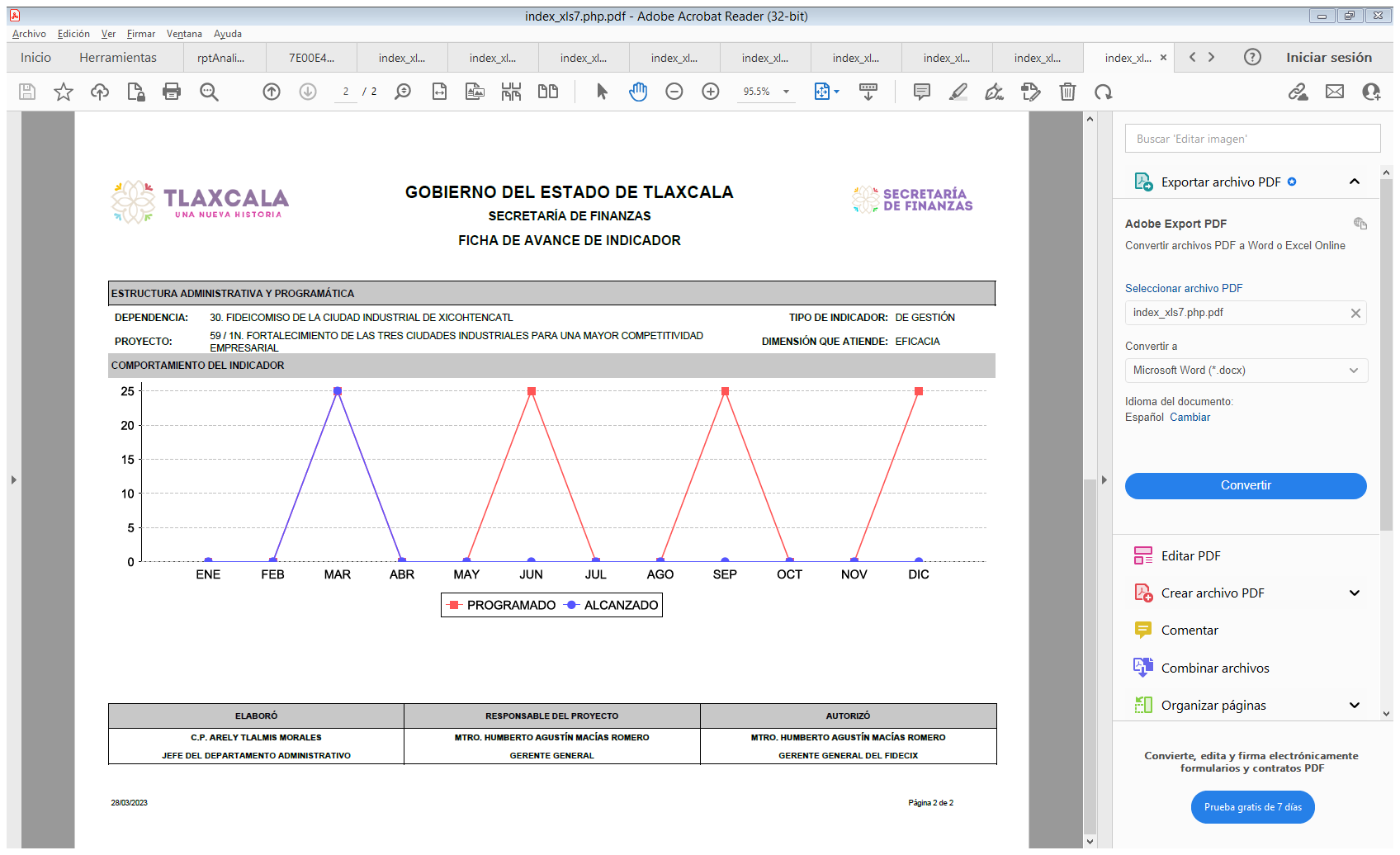 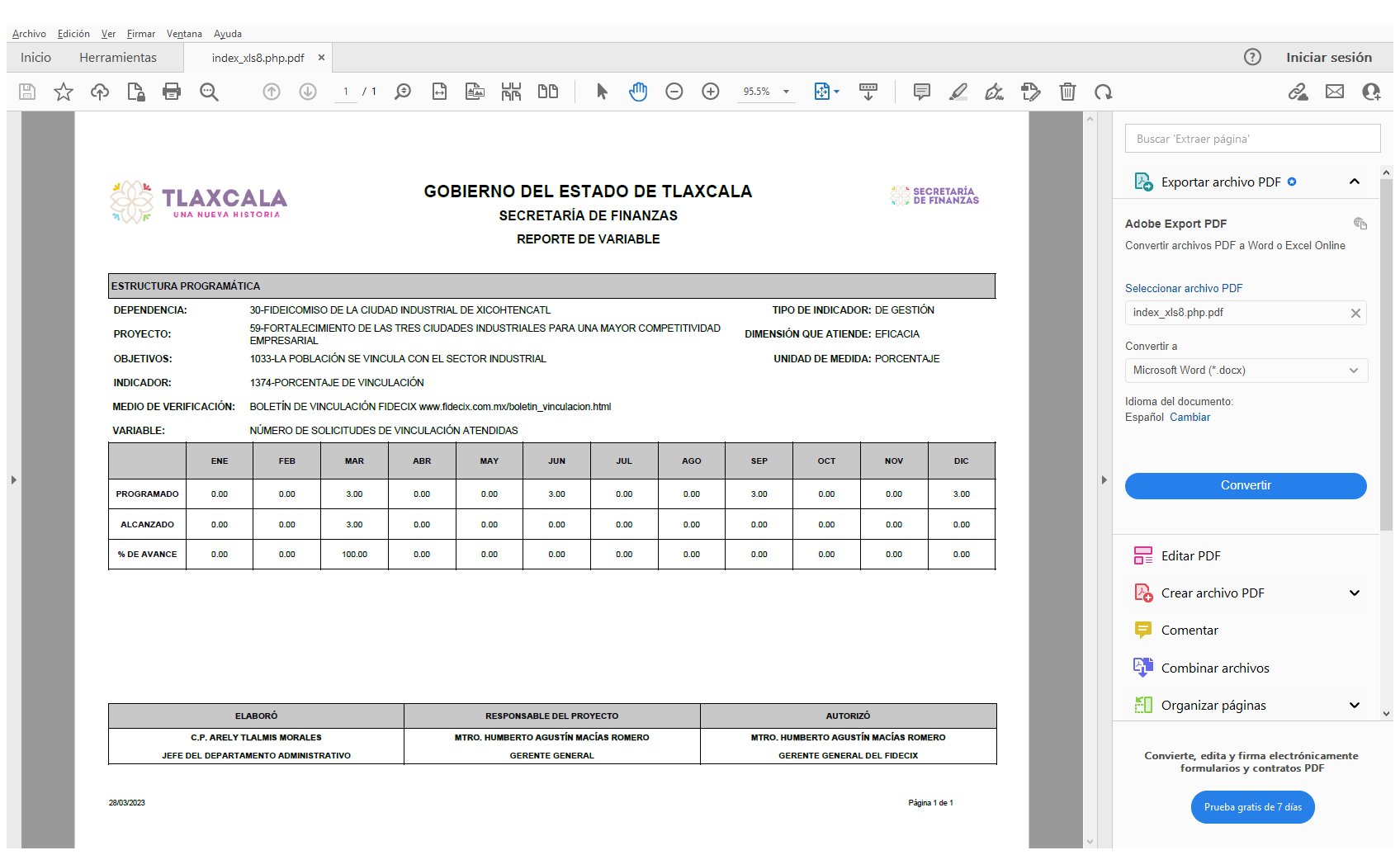 Programas y Proyectos de InversiónDel 1 de Enero al 31 de Marzo de 2023Programas y Proyectos de InversiónDel 1 de Enero al 31 de Marzo de 2023Programas y Proyectos de InversiónDel 1 de Enero al 31 de Marzo de 2023Programas y Proyectos de InversiónDel 1 de Enero al 31 de Marzo de 2023Nombre del proyectoMunicipioDescripciónMonto asignadoTotalTotalTotal$0.00